Test: 9.9.19			Test: 16.9.19			Test: 23.9.19		Test: 30.9.19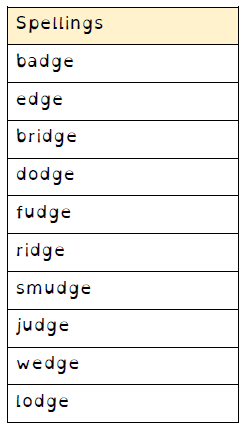 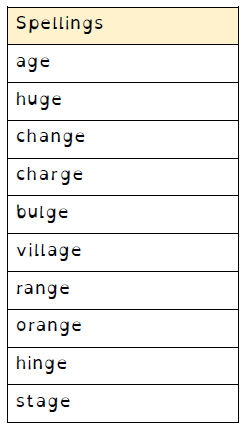 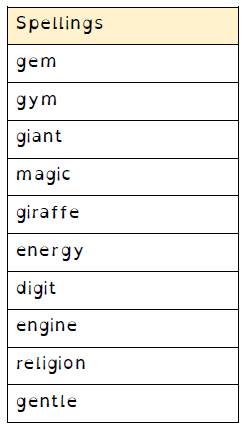 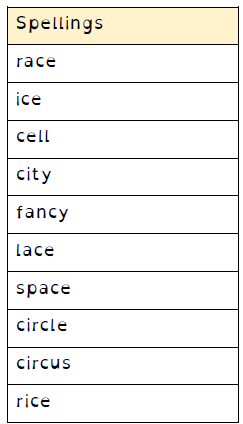 Test: 7.10.19			Test: 14.10.19			Test: 21.10.19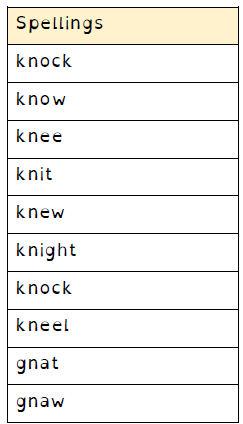 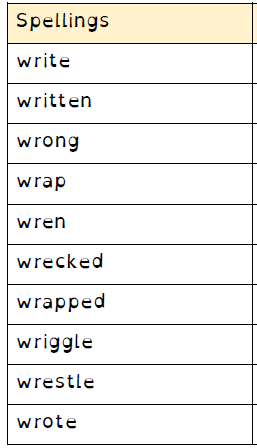 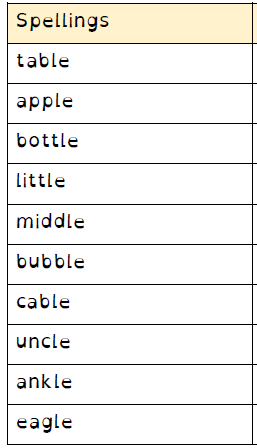 